平湖市职业中等专业学校2018办学质量年度报告序  言2018年，学校以丰富“树”文化内涵为学校可持续发展的驱动力，以名校项目建设任务为主要目标，以描绘“红绿蓝”职教色彩为主要内容，着力打造红色德育品牌、用心构建“春苗行动”特色创建项目。通过努力，各项目建设等方面均取得了良好的业绩。2018年，学校被授予浙江省健康促进学校、嘉兴市创建市级治安安全单位等称号。工业分析与检验专业和机电专业分别被宁波职业技术学院、温州职业技术学院两所国家级重点职业院校授予优质生源基地，服装设计与工艺专业被浙江纺织服装职业技术学院授予服装与服饰设计(中日合作办学)五年一贯制人才培养基地。我校3D打印实训室、智能机器人实训室、数码印花工作室、创意袜业工作室、绣印烫工作室、心理工作室六个工作室顺利通过嘉兴市中小学创新实验室评审。在2018年度省“三名工程”项目创建工作中，学校“红色精神”培育行动成功申报中职德育品牌项目，在建的“韩其芳电缆技能大师工作室”中期考核获优秀。为了追寻学校的办学历程、总结学校的办学经验、评价学校的办学质量，更好地履行学校的社会责任与使命，特编写《平湖市职业中等专业学校2018办学质量年度报告》。本报告由学校概况、质量保障、校企合作、学生发展、社会贡献、主要问题等六个部分组成。1．学校情况1.1学校概况我校全称为平湖市职业中等专业学校，作为平湖市教育局下属的公办学校，创办于1984年。34年的办学积累，办学条件不断改善，办学能力不断增强。从而，学校的日常运行、教育质量的提升奠定了良好的基础。学校经历三次大扩建，办学的物理空间有了较大的扩容，办学基本条件情况如下表1： 平湖市职业中专办学基本条件一览表       表1注：本年度学校没有大型基本建设项目，校园面积和校舍面积没有变化。学校实行校、部两级行政管理，分设七个教学部：机电技术部、服装艺术部、经贸艺术部、信息化工部、特色高中部、新疆內职部、高考预科部。校本级分设六个职能部门：校务办、教务处（含两创处）、总务处、学生处、培训处、教科室。构建了“条线”与“块状”工作互相推动和协调的工作机制。学校现有中层及以上干部32名，占在编教职工的10.2%。1.2学生情况近三年来，当地初中毕业学生数在4300人左右，学校年招生数量始终占地当地初中毕业学生数的1/4。2015年起，学校每年计划招收新疆內职班学生90人（2018年实际为招生数为95人）。现设置行政班88个，学生规模与结构情况如下：平湖市职业中专学生规模及结构统计表     表21.3教师队伍近几年来，随着学生规模的相对稳定，教职工人数规模也保持相对稳定。师资结构与生师比日趋合理。具体数据见表3平湖市职业中专教职工规模与结构统计表   表3文专结构、双师结构、专兼结构数据见表4平湖市职业中专专业课教师规模与结构统计表   表41.4设施设备经过十多年的建设，学校办学设施不断改善。学校现有国家数控实训基地1个、省先进制造业技能型人才培养培训示范基地2个、省级中职开放实训中心1个、中国纺织服装教育学会高技能人才培训基地1个，省一级心理辅导站1个、木工实训省级培训基地、物联网实训基地1个。学校现有实训实施设备总值4237.489万元。实训设备价值的专业分布及年度变化，见表5平湖市职业中专仪器与实训设备专业分布及年度变化统计表 表52018年，实训设施新建成项目有：电子商务实训室、物联网实训室、3D打印实训室、机器人综合技能实训室、面料再造和面料检测实训室、服装专业无人超市、浙江新疆两地双向录播 、新增电脑房四个（91台）、 信息化基础设施及建设：2018年，学校继续投入信息化设施建设经费150万元。基础设施的情况如表6：平湖市职业中专信息化基础设施情况一览表    表62018年学校为进一步改善信息化教学手段，重新改装白板一体化教室20间，完成学校全部教室改善的三分之一，余下部分将在2019年全部改造完成。学校引入“极课”大数据平台、超星泛雅教学平台、数字化听评课等多项信息化教学设备提升教学效果。继续完善学校在统一平台上的一站式管理，细化11项主要功能和80多项子功能的运行内容，见表7平湖市职业中专信息化功能平台及功能一览表   表7图书馆建设：学校拥有面积为1580m2的图书馆，内有藏书室、借阅室、期刊阅览室等。其内部结构如下表8平湖市职业中专图书馆内部结构表   表82.学生发展经过“选择性”课改的制度性实践、“现代学徒制”人才培养模式的构建与实践、以核心素养培育为目标的校园活动的开展，学生的核心素养、职业能力不断提高，学生在校学习生活的满意度较高。2.1学生素质——政治思想觉悟：全年入团学生139名，现有团员1209名；有62名学生参加了学校业余党校预备班的学习，完成党员积极分子培训任务；参加社会志愿者活动的学生有1459人次。——文化课成绩：学生参加由嘉兴市统一组织的我文化课考试中，合格率、优秀率基本稳定，在嘉兴市同类学校中名列前茅。平湖市职业中专学生（2017-2018）参加嘉兴市文化课统考成绩统计表  表9——学生技能水平：学校积极组织学生参加人社部门、行业部门和其他考试机构组织的技能考核，合格率总体在不断提升。由于国务院对于职业工种类型的不断少，部分工种已经不能参加有证考试，相对于2017年大幅减少了对比项目，近两年的数据暂时无法进行比较。学生参加各类技能比赛中，屡屡获奖。具体见表10平湖市职业中专学生各类竞赛获奖情况    表102.2在校体验在校学习学生对于教师教学的满意度较高。通过问卷调查，学生对必修课的满意度情况见表11     平湖市职业中专必修课学生评教满意度情况统计表   表11学生对校园文化活动、日常生活、安全的满意度情况见表12平湖市职业中专学生对校园文化活动和生活的满意度一览表  表12注：分值按照满意得5分、较满意得4分、一般得3分、不太满意得2分、不满意得1分，计算而得。2.3资助情况根据上级相关文件规定，按照受助学生人数占全体学生的13%，受助学生每生2000元/年，新疆内职班、农口专业学生100%享受的规定，开展学生的资助工作。并通过学生自己申请，班主任核实、学校讨论三个环节，确定受助对象。2018年上半年免学费人数3358人，上半年困难金受助学生438人，受助比例13.53%，发放助学金436400元，下半年2018年免学费人数3195人，困难金受助人数440人，受助比例13.28%，预估发放金额437000（还没全部发放，按实际发放金额为准）2.4就业质量2018年，学生直接就业情况见表13，就业质量有所提高。平湖市职业中专学生就业质量情况统计表    表13——高职考成绩：2018年，我校高职考再上一台阶，全校上线804人，上线率98.29%，其中，机械、化工、电子电工、旅游、商业、工美等专业上线率达100%。本科上线209人（实际录取215人，138人录取二本及以上高校），名列前省第一，103名学生进入省各专业大类前100名，徐家悦、王菲娅分获电子电工省、服装省状元，戴宇虹获省化工大类第二名，徐兰萍、肖婕分获财会、工艺美术专业第三名。加上3+2、五年一贯制，2018年共有966名同学升入高校学习。已吸引金华市技师学院、衢州工程技师学院、杭州临平职业高中等全省20多所中职学校前来交流学习，或邀请传经送宝。2.5职业发展学校注重对学生的职业生涯教育，入学伊始，安排一周左右的专业职业导航课程，帮助学生树立职业理想。各专业创设途径，通过学期见习、岗位实践等手段，帮助学生了解本专业的职业特点，培养其岗位适应能力。开展创新教育实践活动。学校多次邀请高校“双创”教育专家为学生开设“双创”教育专题讲座，开展了校园创新创意技术问题的征集活动，共评选出48项获奖作品，其中有26项拟申报国家实用新型专利，3项拟申报国家发明专利。开展了校园仿真式创业实践活动，并举办校园创业计划书比赛，4项作品推荐参加嘉兴市赛。开展专利申报辅导活动。实行《平湖市职业中专创新专利管理条例（试行）》，并以机电、服装部作为试点，开展学生专利撰写培训班，特邀嘉兴市专利代理事务所的工程师为学生举行知识产权教育及专利知识讲座，不断深化学生的创新创业意识。本年度已申报3项发明专利，18项实用新型专利，拟申报4项发明专利，31项实用新型专利。鼓励在校学生创办公司。发挥在校学生创办的敬精教育科技有限公司、柘禾创意有限公司的功能，开展形式多样的学生创业活动，提供技术宣传和技术推广。2.6学生体质2018年，在加强体育活动管理的基础上，学生体质健康的达标率总体较好。具体见表14平湖市职业中专学生体质健康测试情况     表143.质量保障措施3.1专业动态调整：对接地方产业，优化专业结构学校按照“重点专业对接地方支柱产业、一般专业兼顾各行各业”的思路，设置专业，并构建“从工科至文科兼备、从大类至方向延伸”纵横交叉的专业结构。现开设有数控技术应用、电气运行与控制、服装设计与工艺、工业分析与检验、会计、计算机网络技术、计算机平面设计（工艺美术）、学前教育、商务日语（普职融通）、影视特色高中、电子商务、航空服务十二个专业。其中，机械、电气、服装、化工四个专业大类为省级示范专业。商务日语（普职融通）发展方向呈现多元化，有自考助学、出国留学（日本）、普通高考、单独考试四个方向。3.2教育教学改革：紧随职教改革的主流（1）三环递进：优化学生技能实训教学流程按照技能体验、单项技能实训、技能综合应用“三环递进”思路优化并实施学生技术技能实训教学流程，并提供了充足的实训课时。平湖市职业中专相关专业生均实训周课时课时数统计表   表15各类实训场所和设施使用率较高，实训设施得到了较为充分的运用，见表10。（日均使用率按照每天教学课时数8节计，即日均使用课时数/8）平湖市职业中专相关专实训场所日均使用情况    表16（2）六类四型：加快中职“选择性”课程改革步伐——构建“六类课程”体系：本年度由公共课和专业课等两类课程，构建起了基于“学习领域”的课程结构；由必修课、限选课和任选课等三类课程，并按5:3:2的比例，构建起了基于“选择模式”的课程结构；由学科知识型、技术学科型、技术应用型、跨学科应用型等四类课程，构建起了基于“模式”的课程结构。公共必修、公共选修（高一、高二体育）、专业必修、专业限选、公共（专业）任意选修六类课程。各类课程的课时比例见表17：平湖市职业中专开设各课程类型课时比例结构统计表  表17——构建“三类选择”机制：在发展方向、生涯导师、课程学习等方面继续实行学生自主选择机制。一是在发展方向上，就业与升学、普教与职教、高考与自考、国内深造与海外留学，为学生提供了多条路径的选择。二是以学科教师为对象，通过学生自主选择，为每个学生提供了2名左右的生涯指导教师；三是学生通过网络平台，以及初选、正式选两个环节，选择课程。——开发任选课程文件：在“选择性”课改中，教师积极进行课程文件的开发实践。任选课开设能做到门门有大纲，教师开发的校本教材在上级业务部门的评选中也取得了较好的成绩。本年度，学校以组建教师发展型团队促进教师的专业成长，在教师发展型团队建设过程中，又有30个项目即将要建设任选课校本教材。——探索多元评价方式：对学科知识类课程进行二次开发，并组织部分学生进行延伸性教学，构建了“能力导向、产出驱动、学做合一、学品展示”为基本架构的课程延伸性学习机制，并举行了静态和动态、线上和线下相结合的学习成果展示活动。——探索CDIO课程试点：C（构思）D（设计）I（实现）O（运作）课程是建立在真实世界的产品基础上，以“适宜的产品开发”为课程内容选择，以产品研发到产品运行的生命周期为载体,让学生以主动的、实践的、课程之间有机联系的方式学习，着力培养他们的基础知识、团队协作能力和综合运用能力。本年度CDIO实践探索，机电专业高二年级开展CDIO课程的分批集中式选修模式，选修程为《液压千斤顶的设计与制作》、《3D打印机的设计与制作》、《童车的设计与制作》、《无人机的设计与应用》、《工业机器人应用技术》、《智能机器人应用技术》六门课程，分别依托六个工作室开展教学，教学过程中基于产品（技术）的实现过程，以构思、设计、实现、运作几个环节为教学主线，充分的将企业产品与教学内容、企业生产流程与教学流程有机的融合，对培养学生的职业素养、熟悉企业的生产流程、适应岗位能力需求具有重要意义，特别是通过该课程的实施，形成了以课程开发和技术创新为载体的校企合作机制，为深化“校企合作”搭建了平台。服装专业高二年级CDIO课程，学生通过前期企业给定的设计主题进行市场调研、款式设计、面料采购、结构打板、工艺制作、文本制作，最后开展了CDIO汇报展，有来自深圳、平湖等企业和省内兄弟学校、市教育局相关领导以及部分家长代表一起见证了这一场盛大的服装秀，并有企业当场签约CDIO课程汇报展中的两个系列，进行批量生产。已开发《服装CDIO工艺设计》校本教材一本，课题《基于校企合作的服装专业CDIO教学模式建构与实施》获浙江省二等奖。6月4日学校成功承办嘉兴市职业教育“产教融合、校企合作”教学改革研讨会暨平湖市职业中等专业学校CDIO课程展示活动，受到广泛好评。下半年工业分析与检验、计算机网络技术、财会专业的CDIO课程也开始启动。（3）学本课堂：构建基于“学情分析”的教学模式课堂教学是学校教学工作的主阵地，同时，我们认为教师是教学的主体，学生是学习的主体，在学生、教师双主体理念下，本学期继续推进“学本课堂”教学改革，深入探究“课程教学五步法”的内涵，在抓好课堂40分钟的同时，重点关注课前教学与课后延伸性教学，强化课堂教学的有效性。2018年，学校继续要求教师以教材分析为基础，以导生的前置性学习成果为研究对象，进行课前的教学诊断，形成“学情分析报告”；以“学情分析”为基础，进行教学设计，努力提高课堂教学的针对性和有效性。一年来，平均每位专任教师撰写“学情分析报告”20篇。同时不断创新前置性学习任务、学情分析报告的形式，探索以微视频、微电影等信息化手段，充实前置性学习任务、学情分析报告的有效性。下半年重点围绕“教研活动五步法”，以二至三周为时间周期，按照“开课→微报告→开课者说课、反思→组内同事精微式评课、反思→重建课”实施路径，开展基于学情分析的课堂教学研讨活动，全校集中进行展示活动二次。（4）以信息化推动教学的发展创新以电子白板为载体，以超星泛雅教学平台为基础，以“极课”大数据分析为依据，深入开展信息技术教学的发展创新。——在暑假中学校重新为20间教室布置了白板一体化教学设备，集投影、白板、展台、音响等多功能为一体的设备为教学的多媒体提供了多种方式，并在此基础上开展了以信息化教学设计、比赛为内容的教学创新活动。――充分利用超星泛雅教学平台开展教师网络资源建设、发挥网络教学的功能，将教师的教学内容、教学设计和方案利用网络平台向学生进行传授，开展学前、学中、学后教学的大变革。――充分利用“极课”大数据系统进行出卷和阅卷，既大幅度的提高了工作的效率，又能精准地把握了学生掌握知识的准确度。通过大数据分析对学生全体及单个学生进行学习跟踪，可以调整教师的上课策略和方式，优化教学内容，提升教学效果。——全年对教师进行集中性的信息化培训12次，24学时。至今，教师网络空间开通率达到100%，教师应用多媒体进行教学的使用率达到100%，教师课件制作应用能力达到100%。学生网上选课应用能力达到100%，学生信息化应用能力考试参考率达到100%，合格率在98%以上，学生网络空间开通率达到90%。教师网络空间活跃率居全市各类学校之首。——全校共开设校内各专业信息化教学比赛1次，有37位（个）教师（团队）在嘉兴市、浙江省、全国教学设计与说课比赛中获一、二、三奖，其中本学年共有蒋敏团队教师获全国职业院校信息化教学比赛三等奖；柴旻旻等三个教师团队获全国创新杯职业院校说课及教学设计比赛一等奖，一位教师获二等奖，其中徐丽贤获一等奖（第一名），在比赛颁奖前进行展示。（5）拓宽渠道：构筑“双轨式”国际合作交流机制学校与日本山梨学院大学、九州英数学馆、上下高中、横滨艺术设计学院、日本东京富士语学院、东京学校法人ミネルヴァ学園、韩国湖南大学等学校建立或保持国际教育合作关系，进一步拓宽了我校商务日语、服装设计与工艺专业学生赴日留学渠道。学校专门设置了赴日留学预科班，开设针对日本留考的课程。2018年4月份，又有30位学生顺利赴日留学。3.3教师培养培训：着力提高教师培训实效本年度，学校结合50学分教师中短期校本培训，通过“集中培训与自我实践相结合”、“校内专家辅导与同伴研讨相结合”的方式，先后组织举办了“教学能力提升”、“信息化课堂教学能力提升”、“班主任管理能力提升”、“教育科研能力提升”、“教师技术研发与发明专利申请”等专题培训班，具体培训项目及参加人数见表18平湖市职业中专教师参加“主题式”校本研训情况统计表   表182018年，教师在技能大赛、创新比赛、课堂教学能力比赛中屡屡获奖。具体成绩，见表19平湖市职业中专教师参加技能大赛、教学设计比赛获奖情况一览表  表19学校现有嘉兴市名校长1名，嘉兴市名师2名，嘉兴市学科带头人4名，平湖市名师11名，嘉兴市首席技师1名、平湖市首席技师4名。3.4规范管理	情况：紧绕学校发展的主向（1）教学管理：常态与项目“双轮驱动”——聚焦“学本课堂”改革主题。学校通过学科组长会议、备课组长会议明确本学期组本研训的主题。要依托备课组活动，积极开展“学本课堂”的课堂教学设计研讨，探讨本学科导生前置性作业的布置。并把“学情分析报告”的数量和质量纳入教师的业务考核范围。开展科学有效的听评课校本研训，利用互助学习、专家引领、自我实践等方式，运用“多元交互式”数字化课堂观察平台及信息化课堂观察工具，积极开展听评课活动。本年度共开设了20节运用“多元交互式”数字化课堂观察平台的常规课例展示活动。实施校、部的“常态课”听评课制度。两个学期，教师共开设“常态课”116节；实施关于教师课堂常规和作业布置批改的问卷调研制度，全年开展调研6次；开展千名学生评教师活动。每个学期期末，组织全体学生运用网络对教师的教学常规的十二个方面进行评教活动。（2）学生管理：预防和引领“双向互动”——构建并实施“五位一体”——行政值日、教师值日、综合治理（门卫保安）、学生干部、值星班级“五位一体”的校内外综合治理体系建设，实施校园及周边的巡视工作。——实施班级管理、住校生管理中的常规性检查和考核工作。以促进班集体活动的有序开展。——修订学生“评先”制度——减少综合性荣誉的名额，扩大了单项性评比的项目和人数。——实行家长驻校制度。每次驻校，安排3-4位家长，通过“参加学校活动”、“校园观察”、“走进课堂”、“座谈交流”等环节，全面了解校园生活，并对学校的工作进行鞭策性的建议。——学校继续坚持每个学期召开一次家长会，邀请家长参与了校运会开幕式、校开学典礼、校文化节闭幕式等活动。班主任做好日常的家访工作，并继续开展班主任“十一”全员家访活动。全年学生无重大事故出现，学生违纪处分人数119人次，与2017年相比增加了15例。行政值日对学生行为规范考核每天的生均扣分较2017年略有增加，平均扣分10.7分。（3）安全管理：“三防”并举保校园平安加大“三防”管理力度。学校成立了以校长为组长的校安全领导小组，按照“党政同责”、“一岗双责”要求，层层落实校园安全责任，传导责任压力。成立了“猎豹”突击队，配置了15套“十二件套”套防爆恐设备，招标通过了门口升降柱防撞系统和车牌识别系统，安装了300个高清摄像头，学校电子围栏全覆盖。聘请了四位专职人员负责学校监控指挥中心日常管理，有效预防了校园欺凌事件发生。加强组织机构建设，实行网格化管理。学校制定了校级领导——处室、学部——班级（实训室）——寝室为单位的四级网格安全管理体系。二是明确各网格的安全主体责任和监管责任，落实安全工作主体责任和监管责任，本年度梳理了学校270个安全风险点，12个公共责任区和86个实训室，按分管条线负责，层层签订责任书，压实责任；三是建立责任追究机制，把安全工作责任制的落实情况纳入各项考核。四是定期召开工作例会。学校每学期初都会召开保安、综合治理工作人员会议；召开全校班级安全委员工作会议；召开各实训场所安全责任人会议。通过以会促训、以制度引领安全工作进步的策略提高学校安全运行水平。五是实行日、周、月的安全隐患排、整治机制。学校每天由保安、综治、班级3Q7S、学校安全检查员等共同完成一天学校教室、实训室及公共场所安全检查工作，每周由教学部组织检查、每月由学校学生处组织检查。完善的检查、整治机制保证了学校的长治久安。（4）科研管理：成果与成效“双值取向”学校以教育科研课题研究方案、教育论文撰写辅导；教育科研课题申报、教育论文参评等工作为抓手，以提高教师科研意识和研究能力为成效性目标，以研训结合为指导思想，推进学校的教育科研工作。并取得了良好的教师研训成效、教育科研成果。2018年，学校教师教育科研成果，见表20平湖市职业中专教师教育科研成果一览表   表203.5德育工作情况：扎实践行“红色德育”以“红船精神”教育为首位，坚持立德树人、培养学生核心素养，扎实推进“唯美德育”，努力创设丰富多彩的德育情境，积极创建生动活泼的德育活动，不断彰显学校“敬精”核心理念，深挖学校“树文化”内涵，进而实现“打造文化校园、培育优质学生”的德育目标。2018年11月，我校申报的《五域叠融：“红色精神”培育行动》立项2018年浙江省中职德育品牌项目。（1）红色德育融于课程，提高学生政治觉悟本年度以“红船精神为旗帜”，加强学生理想信念教育，将《红船情 青春志》引入德育课堂。承办了嘉兴市“红船精神”专题教育高中（中职）骨干教师培训。继续开发红色课程，在周六选修课中开设了《1840年后之中国崛起》、《峥嵘岁月里走出的大人物》等十余门红色课程，根植学生红色基因，提升学生政治觉悟。（2）开展红船系列活动，内化践行“红船精神”开展“红船精神进校园”系列活动，通过组织策划“纪念改革开放四十周年”系列活动、“爱国之美”主题活动月等学校主题活动，渗透红船精神理念，传递红船精神内涵。“红船精神进班级”系列活动，通过红船精神环境布置、主题班会、志愿者活动等形式，积极践行“红船精神”。“红船精神进寝室”系列活动，通过寝室布置、演讲比赛、主题征文、才艺大赛等形式将红船精神融入学生的日常生活。“红船精神进家庭”系列活动，依托家委会组织，面向家长开展“红船精神”的传播。“红船精神进社会”系列活动，充分利用学校校馆合作的资源及地方红色文化，建立起我校的“红色德育实践基地”，积极开展志愿服务活动。通过丰富多彩的实践活动，让“红船精神”融入学生血脉、化作基因，从而当好“红船精神”的忠实守护者、坚定的传承者和自觉践行者。（3）开展校园主题活动，提升学生人文素养本年度，学校举办六个校园主题文化节。特别是深受学生喜爱的军人、体育、艺术文化节，内容丰富多彩，学生踊跃参加。———军人文化节（通过参观浙江省军区军史陈列馆、聆听中国军事成就报告会、组织高一学生军训、徒步嘉兴革命圣地、开展“预防伤害 珍爱生命”红十字救护培训、观看军事影片赏析、举行军事化内务整理比赛、第五届军事项目比赛、开展南京大屠杀革命纪念馆红色研学等活动，熔铸学生军人般的气魄，培养学生的家国情怀，实现红色体验与赓续航路的无缝对接。）———体育文化节（通过举办2018年秋季田径运动会、开展体育达人秀比赛、组织参加各类体育竞技比赛、校园篮球比赛等，强健学生的体魄，培养学生体育竞技精神。）———艺术文化节（通过举办经典诵读比赛、十佳歌手比赛、上海平湖两地“忆改革情、筑中国梦”大型表演歌会、住校生才艺大赛、校园心理剧比赛、书法漫画比赛等，提升学生艺术气质，培养学生审美情趣。）———纪念改革开放四十周年系列活动（通过聆听纪念改革开放40周年主题报告、纪念改革开放四十周年诗书展、纪念改革开放四十周年知识竞赛、“崛起中国+”微型报告会等，系统总结展示40年来我国的巨大变化与我校改革创新发展的丰硕成果，激发全校师生立足新时代、奋力新作为、创造新业绩的热情。）（4）开展学生社团活动，培育学生个性特长本学年，学校成立了太极拳、风笛诗社、书法、陶艺等社团。在教师的精心辅导，学员的精雕细镂，学员的技术技能不断提升、敬业精神不断升华、作品质量不断提高，达成了“培养个性、展示特色、服务社会”的社团办团目的。本学年，浙江省中小学生艺术节，我校荣获艺术作品类一等奖2项，二等奖1项，三等奖2项，获艺术表演类三等奖2项，我校被评为优秀组织奖。我校被评为“嘉兴市经典诵读实验学校”，选送的《将近酒》经典诵读曲目荣获优秀展演奖。3.6党建工作：让教育有“叶”的陪伴（1）构建学习网络，推进党员“两学一做”制度化学校党委以“学”为基础，推进“两学一做”常态化制度化。一是继续扎实开展党委、支部、党小组三级学习组织平台，认真落实“三会一课”。全年共召开理论中心组学习9次，党支部会议8次，党小组会议12次，党员会议12次，开出党课53节。及时组织开展了学习十九大精神、八八战略、英雄典型人物故事、思想观念大解放等专题讨论学习。（2）践行春苗行动，促进党员“两学一做”特色化扎实推进校村合作“春苗行动”，发动党员干部的先锋模范作用，落实“春苗行动”的主体责任。31位学校中层及以上干部、党员教师与全市8个乡镇的89个行政村结对，带领学生开展乡村党建、创卫、宣传等工作，促进了学校党员“两学一做”学习教育的特色化建设。形成了党建特色品牌，开发了30多门春苗课程，受益学生1000多人。（3）开展党前教育，稳妥开展新党员的组织发展开展党员与青年教师结对活动，以及党员与入党积极分子的结对，谈话谈心工作。开展学生业余党校的学习活动。按党章规定开展党员发展规划工作，全年共转正党员2人，吸收党员4人，培养积极分子3人。（4）三位一体，深入推进师德师风建设健全培训、督查、考评“三位一体”的教师师德师风建设机制。一是开展师德师风专题培训、师德师风自查自纠、签订师德承诺书等，增强教师师德师风的建设意识；二是以正风肃纪专项行动为抓手，开展劳动纪律、课堂教学、廉政廉教等方面的专项督查，以提高教师师德师风的自省能力；三是开展月度专项督导、学生学期评教、家长蹲校调研、教师先进评比、企业问卷调查等，提高教师弘扬正气自律水平。（5）落实一岗双责，促进学校党风廉政建设实效化学校党委面向党政干部、教师和学生三个群体，分层次地开展崇尚廉洁教育，组织党员干部认真学习各级纪委有关党风廉政建设的文件和制度，积极进行廉政风险排查工作，加强对学校重大物品采购活动监督等工作，促进了学校党风廉政建设的常态化、实效化。（6）加强民主监督，推进学校治理体系和能力建设健全学校教代会制度，认真审议学校年度工作报告、学校财务年度报告等。积极组织教代会代表开展校级领导、中层领导的年度民主考核工作。并认真做好妇委会、关工委、退教分会等工作。4.校企合作以“现代学徒制”的改革发展为试点，从试点专业面的扩大，两个维度构建建设任务。机电类专业以“教学情境现场化、教学内容结构化”为目标引领，努力推进“五岗递进、工学并进”的现代学徒制人才培养模式，建立平湖市职业中专校企合作技术创新联盟。（1）不断充实“合作联盟”企业成员以人才培养需求为导向，以“稳固核心、动态调整”为原则，建设学校“现代学徒制”人才培养校企合作联盟，在原有“嘉兴金日升千斤顶有限公司”、“嘉兴佳佳童车有限公司”等企业5家企业基础上，继续扩大合作联盟企业成员至18家。（2）继续完善“现代学徒制”制度文本在原有《“现代学徒制”校企合作与责任分担制度》、《“现代学徒制”企业师傅与学校教师工作职责及奖励办法》、《“现代学徒制试点”学徒生行为守则》、《“现代学徒制试点”人才培养企业实习管理条例》等管理条例的基础上，根据一年来运行情况进行胡针对性的修改，确保各项制度能有效落实。（3）继续开展“五岗递进”现代学徒培养活动一是高一（上），以“职业导航”教材为蓝本，开展为期一周的“见岗”活动；二是高一（下），建构“人数不变、人员流动”的校企互惠互利机制，开展“企业识岗”活动；三是高二年级，以结合CDIO课程实施，开展基于产品实现的“企业跟岗”活动；四是高三（上），以“师徒结对、定岗实习”为形式，开展“企业上岗”活动；五是以“满师考核、签订合同”为目标，开展“企业顶岗”活动。高三年级参加实习的学生中提前签订劳动合同、提拔为班组长助理的人数、百分比均有增加。平湖市职业中专机电技术应用专业高三学生顶岗实习情况统计表   表21注：近年来，机电专业的招生数量因总生源的减少而减少，参加单招单考的学生比例持续提高，参加高三年级第二学期实习的学生数不断减少。（4）五维十段：开展“现代学徒制”人才培养实践学校按照“五维十段”的“现代学徒制”人才培养流程，在机电技术应用专业高一、二年级每个学期，每个班级按照3:1的比例，设置长、短两个学段。长学段在校学习，短学段采用“人数不变、人员流动”的校企合作机制，学生进入企业进行岗位轮训。暑假中，学校组织高一、二年级学生参加企业实习。平湖市职业中专高一、二年级学生开展“现代学徒制”企业轮训情况一览表  表22注：表内的企业轮训实习的学生数、实习量不包括高三年级学生的顶岗实习，2018年度由于招生人数受到限制，帮轮岗的学生也有所减少。5.社会贡献2018年，学校在技能培训、技术服务、对口支援、办学经验传播方面做了大量工作，为区域经济社会发展和职教发展做出了一定的贡献。5.1技术技能人才培养学校通过原有的保安学校，并通过原有的资源互换等机制，开辟新的技能工种，克服工种不断的减少不利形势，技能培训规模继续保持在原来的高位动作，发挥了良好的社会和经济效应。见表23平湖市职业中专2017--2018社会培训情况汇总表   表235.2社会服务学校主动与浙江佳佳童车有限公司、嘉兴金日升工具有限公司等企业进行机电专业合作，共建技术创新研发中心，共同探童车、液压千斤顶的设计与改良。赵国东、葛秀光、刘春风老师作为科技局的科技特派员，深入乡镇企业，帮助企业解决技术难题。以多元合作、回报家乡、共育学生为目的，我校在教育局的大力支持下，联合13个乡镇社区的89个行政村开启了校村共育“春苗”的行动之旅，1000多名学生按所在行政村划分成89个行动小组，108位党员骨干教师为引领。一年来，共开展320余次学习实践活动，开设课程36门。“五水共治”、“剿劣创卫”、“文明庭院”、“美丽乡村”、“无人机巡河”、“水质检测”，“乡村影视编排”等课程，助推农村建设“升级转型”，服务乡村振兴计划。学生在家乡的这片土壤上，追寻着历史，感悟着变化，憧憬着未来，成为平湖乡村这一广阔天地中一抹最靓丽的“红”。我校的春苗行动也被中国教育报头版头条刊登，受到社会广泛关注，培养了学生的家国情怀。本学年开展了乍浦独山港文明绿洲“篆刻公园”揭牌仪式和“帽美新仓”手绘草帽工作站的揭牌仪式，促进了校村的深度合作。3.对口支援新招2018级新疆内职班学生95名，现有新疆內职班学生246人。学校以“严、爱、细”为原则，关心、关怀新疆内职班学生，加强新疆班学生的思想政治教育和安全教育。继续稳步推进混班教学、混合住宿、混合用餐等办班模式，加强民族融合。2018届99名学生全部取得中级技能等级证书顺利毕业，61名学生考入大学继续深造。2016级服装专业买勒别提•赛力克、阿西瓦克•巴哈达列提两位学生获2018年浙江省中等职业学校“阳光学生”荣誉称号。新疆班学生在2018年浙江省中等职业学校职业能力大赛中获一等奖1项、二等奖2项、三等奖1项。2016级服装专业阿木尔•木合塔尔参加2018年嘉兴市职业技能服装类比赛获一等奖，将代表嘉兴参加省赛。扶薄弱学校、传教育经验，发展教师教育经验传递力。2018年，学校继续实施“山海协作”结对，与青田职业技术学校结对帮扶。学校与青田职业技术学校共同策划学校发展，参与学校的教育改革。同时学校与新疆阿克苏沙雅职业技术学校结成友好学校，委派冯美芳老师前往沙雅职业技术学校担任服装技能指导老师，并捐赠双向互动视频系统进行远程教学。学校多名教师应邀赴丽水、金华、杭州等地作报告，传送学校教育改革、管理改进等方面的理念和经验。一年来，有近30多所学校前来我校进行考察参观交流，为进一步促进职业教育的发展做出巨大努力。5.4传播经验2018年，山东、四川、内蒙古、浙江等省的20多批学校的领导、老师来我校考察。学校通过校园网、公众微信号等媒体，及时介绍我校的办学经验、宣传学校的办学成果。见表24平湖市职业中专媒体宣传情况统计表   表246.举办者履责6.1经费我校2018年经费预算为8578.72万元，实际下拨11480.93万元，落实情况良好。生拨经费847万元。2018年度建成的教学配套项目有： 宿舍改造（投资500万元）、西食堂改造（投资450万元）、高考双电源改造(投资110万元)、服装大楼一楼改造（投资49万元）、投资100多万元采购345台空调，给学生宿舍、教室全部装上空调、配合市政府的垃圾分类工作，投入8万多元，建成一个垃圾分类宣传亭，650个分类垃圾筒，做好垃圾分类的硬件建设。2018在建项目有：投资28万元的LED屏（校门口在招标中）、投资19万元的敬德楼一楼电梯安装已经完成招标并签订施工合同。投入22.4万元采购了8个移动售货厅，安置于文化广场，用于学生创新创业，现已完成采购下在生产制作中。投入19.2万元的防撞柱安置于校门口，已经基本施工完成。6.2政策措施我校办学34年来，充分落实办学自主权，2018年有在编教师314人，每年按照上级要求推荐符合条件的教师参与职称评审，今年共有10名教师通过一级教师评审，4名教师通过高级教师评审。7.特色创新见附页8．主要问题及改进措施（1）校园文化建设有待进一步提升。我校校园属于逐步规划，各建筑整体性不强。自2014年前后开展过一次系统性校园文化建设之后，至今又提出了“树文化”的学校文化理念，开展了红绿蓝的本色教育尝试。为此，结合市教育局对于各所学校新一年的校园文化建设要求，拟在原有文化建设的基础上，开展校园文化建设提升工程，将“树文化”予以凸显，将本色教育予以渲染。（2）重点推进校企共育人才机制。要在机电、服装、化工专业中创设机制，开拓途径，深化校企共育人才机制，充分密切校企关系。（3）重点推进教学诊改工作。要进一步树立人才培养方案意识，各专业课程开设要围绕人才培养方案开展；试点性建立教学诊改的宏观、中观、微观机制。（4）重点建设红色德育品牌。要不断总结梳理日常所做的德育工作，以“红色德育”品牌省级立项为契机，做好品牌建设工作。附页案例1：基于产品实现中职“问题驱动、双能并进”技能教学改革实践与探索（平湖市职业中等专业学校）一、项目建设背景（一）项目建设的现实意义随着技术进步、产业转型的步伐不断加快。技能单一、简单的工作岗位逐步消失；技能复合、复杂的工作岗位不断诞生。为了推动职业教育更好地适应经济社会发展需要，近几年，教育部采取多项举措、出台多个文件，以提高职业教育教学质量，培养具有创新精神的技能型人才。（二）项目建设的实践依据教学内容与生产实际脱节、教学方法与技术方法失配、操作技能与智慧技能割裂、教学情境与技术问题的失联，是中职教育普遍存在的现象。更是导致中职学生转岗深造能力偏弱、生涯发展后劲不足的主要原因。（三）项目建设的理论基础一是技术活动单元模式。基于经验判断，促成技术规则（方法与流程）与技术情境（工具与材料）之间的“结合”，产生技术操作。由此，构成技术活动单元模式。其中，技术操作、判断、情境、规则是构建技术活动单元的基本要素。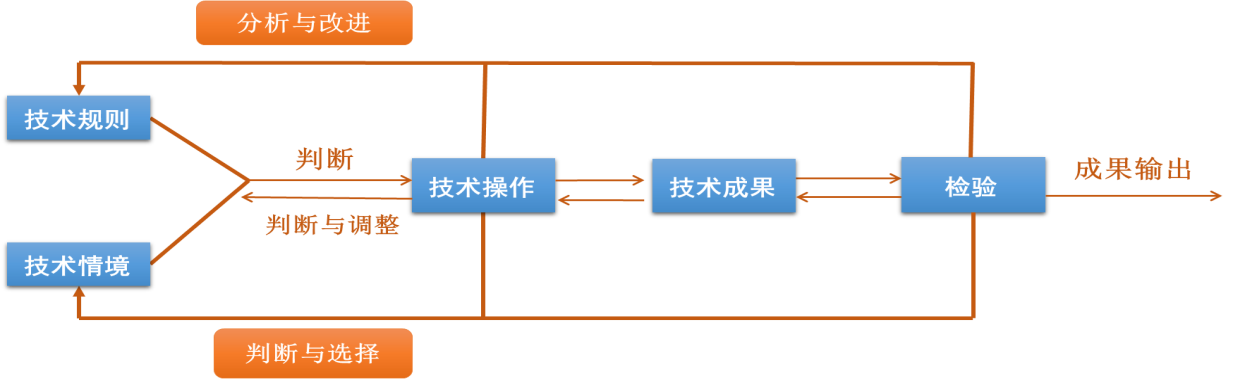 二是智慧技能学习理论。智慧技能的学习是由辨别、概念、规则、策略四个学习阶段构成。技术情境的辨别、判断、选择；技术规则的理解、技术规则的应用；技术问题发现、分析、解决，是学生智慧技能形成的“四重奏”。三是发现教学法理论。发现教学法认为，教育工作者的任务是：把知识转换成一种适应正在发展着的形式，以表征系统发展顺序作为教学设计的模式，让学生进行发现学习。二、项目建设目标（一）总体目标通过教学改革，促成中职人才培养目标优化。中职教育要培养具有良好的职业意识、一定的智慧技能、熟练的动作技能，在未来的职业生涯中能立足本职岗位，进行工艺改进、技术改造的技术技能人才。简称：职业技能“小精灵”。（二）具体目标1.基于“双能并进”的产品生产、试制、开发“三叠加”，建构年段教学计划。基于产品实现动作技能与智慧技能的整合，并逆着产品实现方向，构建“三叠加”教学进程。一年级：实施产品生产教学，学生掌握产品生产各道工序的技能；二年级：产品生产+产品试制，学生掌握生产整件产品的技能；三年级：产品生产+产品试制+看样制图，学生掌握产品生产的制图技能。2.基于“问题驱动”的类型-呈现-解决“三阶段”，建构技能教学单元设计策略一是教师从技术要素入手，并按照技能操作型、经验判断型、情境选择型、规则分析型，构成“问题型”技能教学单元的基本类型；二是通过事前告知、过程体验、成果鉴定，构建技术问题教学呈现的三种基本方式；三是反复性操练、变式性操练、选择性尝试、技术性分析，构成技术问题解决的四种基本方法。3.基于“产品实现”的生产-使用-检验“三阶梯”，建构中职学生自主学习路径构建学生在产品生产的活动性体验中，发现产品生产技术问题；在产品使用的功能性体验中，发现产品结构装配问题；学生在产品参数的检测活动中，发现产品对标调试中问题，以促进学生以问题为导向，开展自主学习。三、主要做法(一) 采用产教目标平衡法，解决操作技能与智慧技能割裂问题采用产教目标平衡法，选择基于产品实现的教学载体，促成操作技能与智慧技能教学整合。选择产品的具体步骤：一是调研本区域的产品生产、二是分析产品实现中的教学价值；三是预判产品与教学“双实现”的可能性;四是精心设计基于产品实现技能教学过程，促进学生“双能并进”的实现。【案例1】西服、衬衫、女外装、童装、……一个服装大市生产的服装品种琳琅满目。女装款式变化快、教学内容丰富，曾是我们的首选产品。但女装开发难度大，超出我们的产教能力。经历失败后，我们就转向相对简单的男衬衫。衬衫虽然简单，但产品实现有着相近的技术活动。学生在衬衫的开发与生产中，实现了操作技能与智慧技能的“双提升”。随后，学校又选择了童车、液压千斤顶、桌放式3D打印机、童装、裤袜等“小产品”为技能教学选择的“自主产品”。（二）采用技术过程分析法，解决技能教学与产品实现脱离问题采用技术过程分析法，解剖产品实现技术过程，搭建技能教学实践平台，开展校内与企业相结合的技能教学，实现技能教学过程与产品实现过程对接。一是进行产品实现技术的过程性解剖。第一步：召开产品技术分析会，企业专家在课程专家的“追问”下，分析产品实现的技术过程、技术任务、技术能力，并生成“技术任务与能力分析表”；第二步：根据专业人才培养目标，对于产品实现的技术过程进行筛选。看样制图、产品试制、产品生产，是中职技能教学过程与产品实现过程的“三对接”环节。二是建立校企“混合互动式”实训基地。（1）校内建立生产性实训基地、产品实现技术的研学课程平台；（2）在企业车间建立企业生产性实训基地（简称“企业学区”）、在企业产品研发部门建立产品开发研学工作室。（3）通过“产品流”“人员流”，建立起混合、互动关系。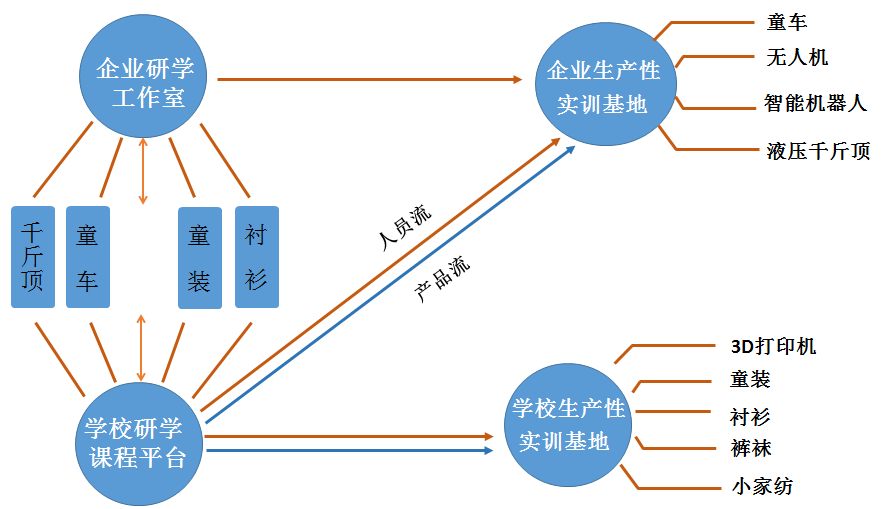 三是基于产品实现技能教学实施性对接。一是在校内生产性实训基地，开展学校自主产品的生产性技能教学；二是在企业学区，开展真实产品的生产性技能教学；三是在校内研学课程平台，开展取自企业样品的看样制图、看图试制技能教学；四是在企业研发部门，开展企业真实任务的看样制图、看图试制技能教学。【案例2】学校选择日本电产（新宝）有限公司、津上精密机床浙江有限公司，建立“企业学区”，供数控技术应用、电气运行与控制专业每届8个班级学生开展企业生产性技能教学。校企协商，建立了以班级为单位的“人数不变、人员流动”学生企业轮训机制。高一年级学生每个学期在“企业学区”实习一个月。企业以8-10元/小时的标准向学生发放薪酬。由此，保证了学生工作责任性、岗位技能的提高；保障了企业社会责任的履行、生产成本的节省。从而，实现了校企之间的“双赢”。（三）采用技术差异分析法，解决教学方法与技术方法失配问题区分产品实现的技术方法，根据产品实现的技术差异，组织教学内容及结构，选择教学方法，促成教学方法与技术方法的匹配。实现匹配的具体举措是:在产品实现技术方法基本相同的专业，如服装设计与工艺，按照“技术过程-产品类型”组织教学内容及结构，并采用“规-例法”开展教学活动；在产品实现技术方法差异比较大的专业，如机电技术应用，按照“产品类型-技术过程”组织教学内容及结构，并采用“例-规法”开展教学活动。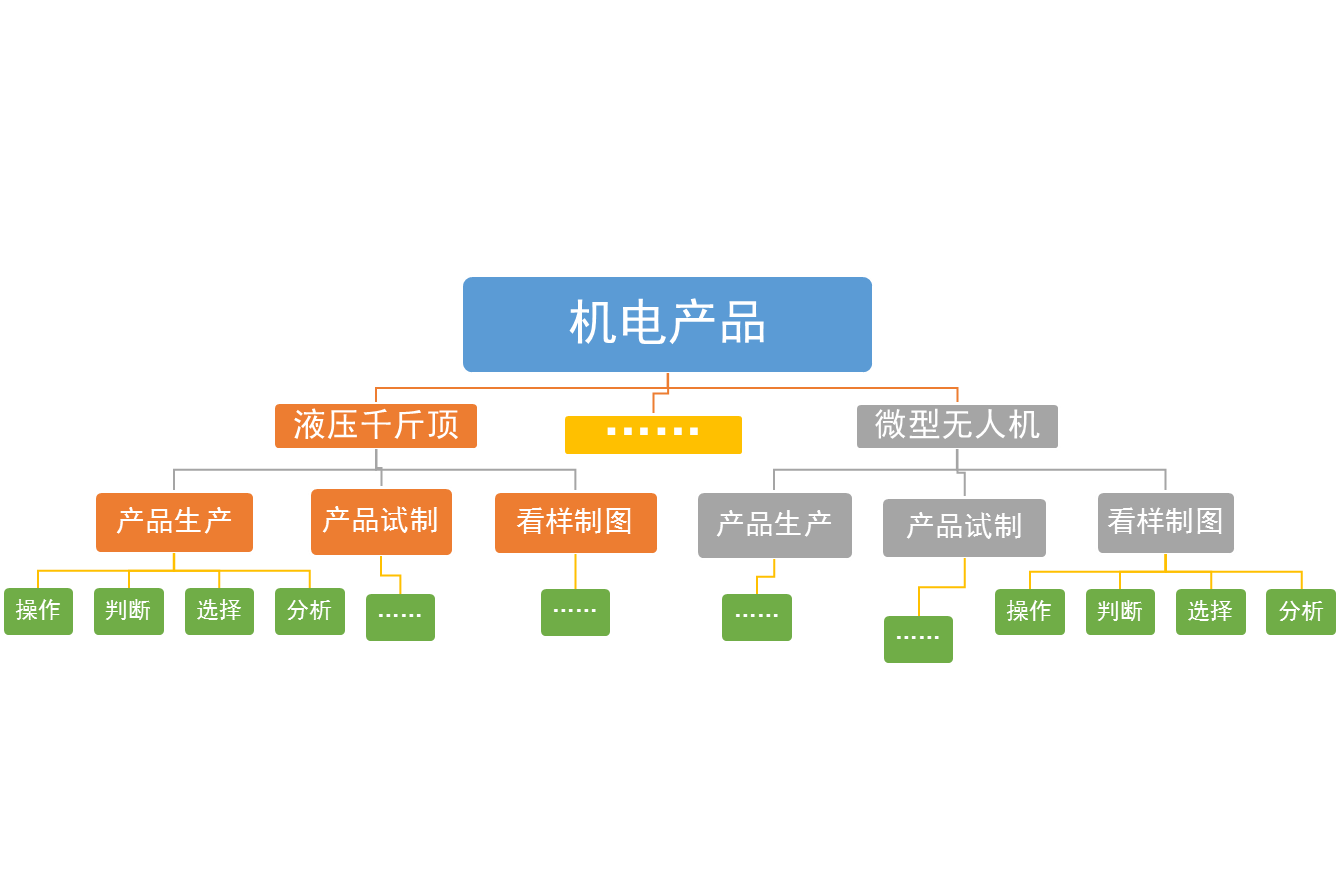 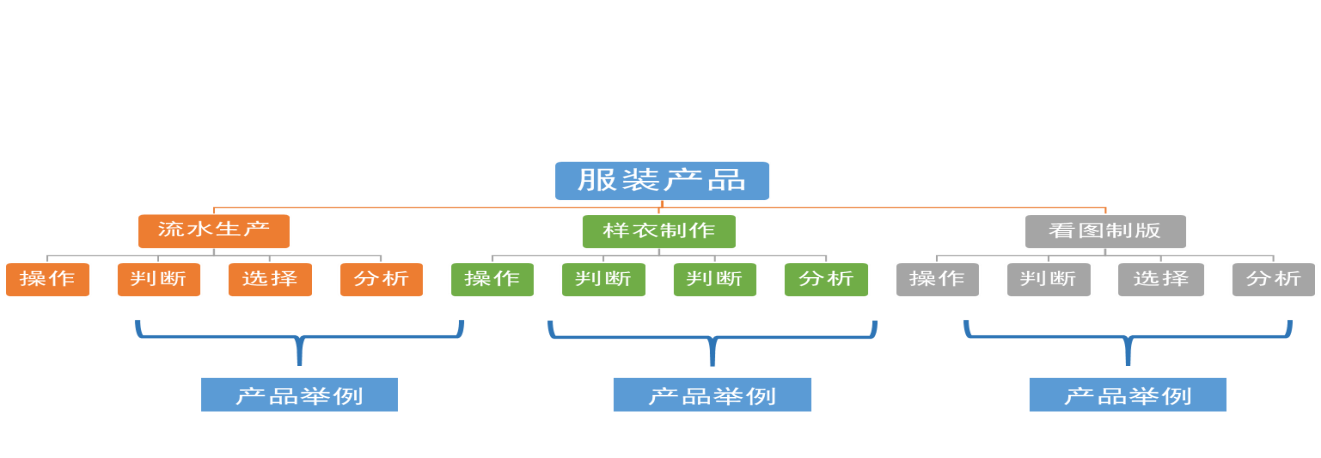 （四）采用教学问题预设法，解决教学情境与技术问题失联问题为学生预设“隐含问题”的产品生产工艺单，并创设技能教学的问题情境，以唤起学生对问题的追问。创设问题情境的具体方法是：一是提供“隐含操作难点”工艺单；二是提供“隐含材料变化”的工艺单；三是提供“工具可选择”工艺单；四是提供“隐含规则缺陷”的工艺单。【案例3】液压千斤顶小泵体装配中出现小泵体内孔漏油的问题。执教的赵老师按照如下步骤进行“问题型”技能教学活动单元的设计：（1）隐含操作难点的问题。对小泵体的内孔加工，并要求达到一定光滑度标准；（2）隐含材料变化问题。当学生内孔加工技能“过关”后，加工材料由钢改为铝、铜，从“漏油”分析材料变化对加工结果的影响；（3）隐含工具与方法问题。要求学生先后采用钻孔-铰孔法、车孔法、钢珠滚压法对小泵体内孔进行加工，从“漏油”现象分析技术工具、方法不同而出现的泵体粗糙度超差的问题，并从中选择一种最适合的方法。四、实践成效（一）提升了学生协调、可持续发展能力一是学生技能水平普遍提高。主要表现在：数控技术应用、电气运行与控制、服装设计与工艺学生参加浙江省（2015-2017）中职学生技能“统测”中成绩总体提升。其中，数控技术应用专业的平均分从-7.34提高至11.05分、电气运行与控制专业从3.23提高至9.43分、服装设计与工艺专业从0.60提高至4.45分。二是学生技能操练与技术创新协调发展。主要表现在：学生参加省技术创新大赛成绩、发明专利数量稳步提升（见表1）。机电、服装专业学生技术创新成果获奖和获专利情况统计表  表1三是学生技术创新和专业创业能力协调发展。主要表现在：2017年，高二数控技术应用专业郑培刚等同学利用《3D打印机开发与制作》课程中学到的技术，开办了“敬精科技教育有限公司”；高二学生陶玉洁利用学到的数码印花技术，创办了柘禾创意有限公司，并已经取得一定的经济和社会效益。郑培刚本人被共青团中央学生部评为全国“最美中职生”。（二）提高了专业教师的“双能”水平近年来，学校教师解决技术难题16项，为企业每年节省生产成本1000万元；机电、服装老师联手开发服装缝纫提升器，缝制速度提高近1倍，已经被多家服装企业采用；并已经申报省科技进步奖。杭州市俊纳铸件有限公司、嘉兴市金桥铸件加工厂、平湖市一鑫齿轮厂三家企业主动与学校机电专业合作，共建技术创新研发中心。（三）提高了 学校服务社会的能力服装专业的“youngest”衬衫，进入市场销售后，以“价廉物美”著称而“供不应求”；机电专业的桌放式3D打印机，无偿提供初中学校，开展创客教育；机电专业的微信无人机，为乡村开发航拍导图。学校服务乡村振兴的事迹报道在2018年4月16日《中国教育报》头版头条予以报道。五、体会与思考基于产品实现中职“问题驱动、双能并进”技能教学中职技能教学，犹如行驶于校企实训基地“路基”上的“动车”，在“双能并进”目标导航下，在“技术问题”驱动下，在产品实现“轨道”上前行，并随着学生年段的增长，从产品生产、产品试制、到看样制图，延伸基于产品实现的技能教学链。由此，构建了融动作技能与智慧技能为一体的中职技能教学模式，有效地促进了学生可迁移能力、可持续发展能力的培养。进而，有效地促进中职教育的健康发展。案例2：“两学一做”走向广阔天地 “多元融合”培育核心素养——平湖市职业中专“春苗行动”培育学生核心素养的实践与探索（平湖市职业中等专业学校）平湖市职业中专以“两学一做”学习教育为动力，以“多元融合”管理思想为引领，构建并实施“春苗行动”计划，探索农村职业学校培育学生核心素养的实践路径。且学且做，生成发展同心圆党员“两学一做”学习教育为党建工作确立了目标、指明了方向、提供了内容。要成为合格党员，党员教师既要成为“学”的模范，也要成为“做”的先锋；既要成为洁身自好的模范，也要成为言传身教的先锋；既要成为团队发展的模范，也要成为产教融合的先锋；既要成为社会参与的模范，也要成为教育改革的先锋；既要成为勤勉教书的模范，也要成为耐心育人的先锋。平湖市职业中专精心组织党员教师学习党章、学习总书记系列讲话。同时，以“项目”建设为载体，组织党员教师主动与群众教师结对，在“项目”的建设中，党员教师率先垂范，党群教师相互传教、相互鼓励、相互帮助，攻克项目建设中的艰难。在项目建设中，党员要潜移默化地传递党建声音，促进共同进步，建设学校教师“发展型”团队。学校正是以学为基础，并在“做”字上下功夫，构建了党群教师“两传一建”行动计划。学校党群教师“两传一建”行动计划得到了党员教师的积极响应。他们中有的以课程开发项目为桥梁，有的以技术创新项目为纽带，也有的以班级管理项目而抱团，他们选择着“做”的项目，也寻找着“情投意合”的群众教师，……现已建立“LED显示屏”产品开发、《漫游安卓》课程开发等教师“发展型”团队54个。职业学校学生的培养需要工学结合，技术产品的开发需要产教融合，职业教育课程的开发需要校企合作，为了“三合”，学校的党群教师团队与企业骨干之间技术结对，文化结伴，创建了“产教联合体”。校企人员共同开展“现代学徒制”学生现场招聘活动，学校教师在“学生应聘、企业招聘”的对话中，聆听企业的招聘标准，学生的能力缺憾，彼此间的缺口正是教育发力之点；服装专业、机电专业的“发展型”教师团队与企业人员“抱团”，共同开发CDIO课程，共同指导学生进行产品的技术构思、技术设计、产品实现、产品运行。例如，党员教师刘春风与群众教师赵国栋组队，又与嘉兴金日升工具公司的工程技术人员联手，建立了校企“液压千斤顶”技术革新团队。聚焦核心，重架教育坐标轴学生考试成绩不佳，这是教学线的问题；学生日常行为不规范，这是德育线的责任。这是当前学校德育、教学条线分工制度下的“责任追究”。德育条线、教学条线各自为政，班主任、任课教师“各司其职”，学生整体性培养机制破坏，学校的德育工作更多的内容是“禁止”、“不许”学生做什么；学校的教学工作更多的内容是“考分”、“名次”。教育的急功近利，良好的品德难以内化于心，积极的学习动机难以转化为行。从而使教育常常受人诟病。三大方面、六大素养、十八个基本要点，《中国学生发展核心素养》的正式公布，为学校教育建立了结构化、整体性的人才培养目标体系，为学校教育改革指明了前进的方向。学校教育需要从“学科中心”走向“以学生全面发展为中心”；学校德育与教学的条线管理机制需要从分割走向融合；班主任与任课教师的工作任务需要从对“人”的分解，走向对“事”的分工。从六大素养的整体性培育出发，学校在寻觅着“立德树人”的活动平台，设计着“教书育人”的活动过程。2016年，“两传一建”、“两结一创”，是学校“两学一做”学习教育的特色。但，党员教师自发地、合适地选择“项目”，并使之成为党群的纽带、校企的桥梁，并不是一件容易的事。虽然，“两传一建”、“两结一创”活动“多点开花”，远未“绿树成荫”。这，既要有时间的“培育”，更要有机制的创新。团队的发展、“联合体”的创建需要有一种自上而下的推动机制；学生核心素养的培育，需要有更加宽广阔的平台；“立德树人”责任的担当，需要学校教育、家庭教育、社会教育的“三教合一”。办一所“超越学校的学校”是学校办学的追求。承担学生核心素养的培养，不仅是每一个教室，而是整所学校；不仅是每一所学校，而是整个社会文化。“五水共治”、“剿劣创卫”、“文明庭院”、“美丽乡村”，一个个富有时代特征的音符，正弹奏着农村建设“升级转型”的美妙旋律。借助这美妙旋律，我们能否高唱一首学生核心素养培育的“合奏曲”？“美丽乡村”的建设需要智力的支撑，党员“两学一做”学习教育需要校村的互动。“美丽乡村”既是培育学生人文底蕴的一片沃土，也是学生自主发展的实践平台，更是学生社会参与的“广阔天地”。我们思考着校村合作的需求，挖掘着蕴涵于“美丽乡村”建设中的教育价值。渐渐地，搭建“两学一做”学习教育新平台的思路在清晰、创建学生核心素养培育新机制的理念在生成。校村合作构筑行动多面体为了从希望的田野中吸取发展能量，“两学一做”我们走向广阔天地；为了担当起学生核心素养培育的责任，“多元融合”我们要从广袤的农村中聚集教育的力量。“春是生命涌动的源泉，苗是孕育希望的象征；春是乡村田野的关怀，苗是学校学生的昵称；春是教育魅力的诠释，苗是教育对象的表达；春是家园美丽的期盼，苗是报效社会的执着；春是幼苗生长的催发，苗是红花盛开的历史。”它表达了我们“走”的目的与价值、表明了我们“融”的主体与内容。也许，“春”与“苗”是我们行动的最好诠释。“春苗”也是我们行动的最好表达。从思路到行动，从理念到实践。“走向广阔天地”的号角已经吹响，“多元融合”的集合令已经发出。广陈，一个美丽的农业乡镇；山塘，一个与沪一河之隔的“浙江边界”之村，学校的“春苗行动”就在这里“育种”。在广陈党委的大力支持下，“春苗行动”启动仪式于2017年5月20日在山塘村文化广场举行。学校党委与广陈镇党委签订党建工作合作协议、广陈镇党委聘请学校党员干部为广陈11个村的党建指导员、学校建立了党建、培训、技改、宣传四支教师志愿者队伍，为广陈各村的党建工作、美丽乡村建设服务；以学生家庭居住村为单位，建立了“美丽乡村”建设学生志愿队伍。陆元杰老师为山塘村拍摄并制作了“美丽山塘”航拍视频、美术专业师生为山塘村绘制的墙体画、郭亚东等老师为龙萌村党员上党课、三兴的学生参与河道巡视工作，……短短的一个月，“春苗行动”在广陈各村有序开展，也得到村民们的好评。六月的校园，是筹划学生暑期生活的时间。凭着在广陈试点的成功，我们思考着，能否将“春苗行动”推广到整个平湖的各个乡村。近100个乡村，就是派老师去各村联系一次，也该有多大的工作量？众人拾柴火焰高。组织各村的学生代表去联系，也许是一个“多快好省”的办法。于是，学校按照“村籍”对全校学生进行了分类，并从中选择两位“外联”能力较强的学生“打头阵”，负责“春苗行动”暑期集中活动的联系工作。联系工作出乎意料的顺利，各村领导都热情接待了前来联系工作的学生，并真诚表达了欢迎学校在村部文化礼堂开展“春苗行动”。这既有村干部对本村学生的“特殊关爱”，更有村领导对教育事业的重视，。各村领导的积极支持，也增添了我们推进“春苗行动”工作的动力。学校党员教师身先垂范，按照两位党员教师（或骨干教师）一组，每组负责两个村，担任两个村学生的“春苗导师”。学校放假、教育无“假”。2017年暑假，学校的“春苗行动”在平湖各乡村如火如荼地开展着。学校党员骨干老师从市区走向广袤的乡村。看，他们中有的村党员先锋站上党课、有的在为乡镇党建拍摄微电影、有的和学生一起开展剿劣创卫活动、有的东奔西走在收集编写村志的素材、有的在乡村企业开展技术革新活动，……各村学生的暑假活动更是丰富多彩。在村党建先锋站，学生在聆听党课、重温党建历史；在乡村礼堂，学生聆听村书记的村史村情报告；在村文化宣传长廊，学生从一幅幅照片中了解着乡村的变化。在读或将读大学的本村校友也闻讯而来，介绍他们的大学生活，为学弟学妹传授学习经验。学生们行走于农家庭院的房前屋后，开展垃圾分类整治活动；走在田间岸边，参与河道巡视工作；利用自己的一技之长参与“春泥计划”，为小学生开展科技辅导活动；利用自己的手机、相机记录下“美丽乡村”的“精彩瞬间”、“精美一角”，并开展了“美丽乡村”摄影作品展示活动；进行了故事采访，用文字记录下自己家乡的时代变迁。随着党的十九大胜利召开，如今学校教师“党建志愿者队伍”又活跃于各乡村的党建先锋站，为乡村党员解读十九大报告、宣传十九大精神，为乡村振兴战略作贡献。工学结合，绘制课程双曲线暑期活动虽然丰富，但系统性不强；创卫志愿活动虽然艰苦，但有点“简单”；聆听报告，虽然信息量很大，但体验性不强。教师领着学生“奔跑”虽然辛苦，但教师更重要的职责是为学生设计、规划、建设好“跑道”，让学生自己“奔跑”。新的学期里，我们应该如何深入、持久地把“春苗行动”进行到底？这成为我们新学期工作思考的重点之一。数学中的双曲线，因一个函数解析式下有两条函数曲线而得名。党建工作与教育业务、德育工作与教学工作、教师发展与学生成长，……我们在“多元融合”的理念下，已经在绘制着促进发展的“双曲线”。我们能否以课程建设为抓手，把服务乡村建设的“工作”转化为一门门课程，也许这又是一组教育发展的双曲线。建议得到了大家的认同，就取名叫“春苗课程”吧，这既是“春苗行动”的升级版，更是“春苗行动”的重要组成部分。“春苗课程”是以村（片）为单位，以本村（片）乡土文化建设为内容，以“美丽乡村”建设为任务引领，以我校的本村（片）学生为授课对象的校村共建课程，也是一种基于跨学科的项目化课程。思考中，我们对于“春苗课程”的性质、定位在渐渐地清晰，课程功能、价值的“双曲线”也在逐渐地描绘。课程开发是教师发展过程，课程实施是学生成长的过程；课程实施成效是学生学业的成长，课程实施成果是师生为乡村建设的贡献；课程实施过程既提升着学生的知能，也升华着学生情意，……为了让“春苗课程”的建设理念、建设方法能被学校老师所认识和掌握，学校专门举办了“春苗课程”开发的专题讲座，专门印发了《“春苗课程”设计与开发的项目建议书》。为了让使“春苗课程”的建设理念能够被村领导认同，并取得村领导的帮助，学校专门召开“全市各村党委（总支）书记会议”，共同研讨“春苗课程”的设计与开发。学校党员（骨干）教师还下各乡村“登门拜访”，就“春苗课程”的“工作任务”征求乡村干部意见，努力使“春苗课程”开发与实施，既能满足各村“美丽乡村”建设的需要，也能适应学校课程开发与实施的能力，更能适合学生学习的需求和可接受性。“三塘、龙萌、泗泾三个村组成广北片区，由贺陆军任片区负责人，刘志刚、赵晓蔚、毛振磊三位老师分别任三个村的负责人，……”这是学校在宣布“春苗行动”、学校干部、党员（骨干）教师的负责制名单。各村人口的差异，各村在校学生的人数差异也很大。有的村学生有20多名，有的村只有2-3名，2-3名学生如何开展课程教学？在保持一名党员（骨干）教师负责一个村的同时，把相近的几个村组成一个片区，由一名学校中层以上干部担任片区负责人。学校干部既可以协调整片区内的教师资源，也相对方便地借助校内外的其他教师资源，有助于“春苗课程”的开发与实施。以美丽的广北三村为题材的《微电影设计与制作技术》、以历史厚重的杉青港村为题材的《乡村故事采编与写作》、以白沙村抗战遗址为题材的《历史画册设计与制作》、以乡村建设为题材的《新媒体技术在新闻报道中的应用》、……一门门课程在讨论中、构思中，开发的思路在形成。画册主题的确定、结构的设计、素材的收集、文字的编辑、照片的处理、页面的设计、样稿的校对、纸张的选择，……这是《历史画册设计与制作》的课程开发老师们在进行“工作任务”分析。工作任务分析、工作能力分析、学习单元划分、学习内容选择、内容结构设计、课程标准开发、课程教材编写、……要提高课程建设质量，就要运用项目课程的开发技术，逻辑性的“步步为营”。为了使“春苗课程”开发更加“专业”，学校将课程按照画册设计类、故事采编类、橱窗设计类、……进行分类，并建立同一类型课程的开发协作小组，除参与“春苗行动”的党员（骨干）教师外，还聘请校内外的“专长教师”参与课程的开发与实施。31个片区、97个村（社区）、998名学生；31名学校干部、98名党员（骨干）教师、47门“春苗课程”，人员的组织架构工作、课程的实施方案开发，已经基本完成。2017年9月23日，“春苗课程”学生动员大会举行。“春苗课程”的学习既是学生自我成长的过程，也是学生服务家乡建设的平台，学生们理解了课程的意义，正“整装待发”，……多元融合理念下，“春苗课程”开发与实施，为学校党员“两学一做”学习教育提供了“做”的平台，也为学生发展核心素养的培育提供了课程保障。学校党员教师领衔，校内外“专长教师”、乡村干部参与的“三结合”课程开发与实施队伍已经进入工作状态、以完成乡村建设任务为“工”的目标，以提高学生发展核心素养为“学”的目的的“春苗课程”已结硕果。在“春苗课程”的开发和运行中，教师“美丽”了自己的生涯；学生在服务美丽乡村建设的实践中，“美丽”了自己的心灵，也“美丽”了职业教育的社会价值。2018年4月16日《中国教育报》头版头条以《村校“合奏”交出共赢答卷》为题给予充分的报道。校园面积（m2）校园面积（m2）校舍面积（m2）校舍面积（m2）校舍面积（m2）校舍面积（m2）校园总面积生均校园面积校舍总面积教学用房面积生活用房面积生均校舍面积14682545.982354.5252383.3729971.1525.7现在校学生数年招收学生数年毕业学生数年学生巩固率（%）年级结构年级结构年级结构性别结构性别结构生源区域结构生源区域结构生源区域结构通住结构通住结构现在校学生数年招收学生数年毕业学生数年学生巩固率（%）2018级2017级2016级男女平湖非平湖通学通学住校2017年33871088120599.73/108811361663172425658222047204713402018年31901044116298.15104410361110158116092233957171517151475变化率（%）-5.8%-4.0%-3.6%-1.6%/-4.8%-2.3%-4.6%-6.7%-12.9%16.4%-16.2%-16.2%10.1%教职总数性质（编制）结构性质（编制）结构专任教师数专任教师学历结构专任教师学历结构专任教师学历结构专任教师职称结构专任教师职称结构专任教师职称结构专任教师职称结构生师比教职总数在编非在编专任教师数专科本科研究生高级中级初级未定级生师比2017年389315742933264269211976611.5:12018年386314722923261289412367811.0:1变化率-0.77%-0.32%-2.70%-0.34%0.00%-1.14%7.69%2.17%3.36%-11.84%33.33%-4.35%专（业）文（化）课教师结构专（业）文（化）课教师结构专任（专业）教师“双师”结构专任（专业）教师“双师”结构专任（专业）教师“双师”结构专任（专业）教师“双师”结构专（任）兼（职）教师结构专（任）兼（职）教师结构文化课教师专业课教师高级技师技师高级工中级工专任教师兼职教师兼职教师2017年1201732563386293522018年121171256238229252变化率（%）0.83-1.160.00-1.590.00-66.67-0.340.00内容仪器设备价值（万元）仪器设备价值（万元）各专业仪器设备价值（万元）各专业仪器设备价值（万元）各专业仪器设备价值（万元）各专业仪器设备价值（万元）各专业仪器设备价值（万元）各专业仪器设备价值（万元）生均实训工位内容仪器设备总值生均仪器设备值机电服装化工财经公用及其他专业合计生均实训工位2016年度37381.031575.48316.85665.3780.71099.637380.912017年度3892.071.121626.17316.85670.74100.451177.863892.070.932018年度4237.4891.321714.539390.4710.54100.451321.564237.4890.93增长率（%）8.87%17.85%5.4%23.2%5.9%0%12.2%8.87%0设施名称网络接口总数网络通达楼宇比例无线网络覆盖率校园网主干带宽配置多媒体设备教室数字资源容量电子期刊白板教室数量670个100%90%1000mbps100间6TB160份20间主要功能平台实现功能内容OA系统内部邮件、公告、通知、会议管理、请假、采购管理等人事系统教工、考核、测评、评教、工资、奖金管理等教务系统考务、成绩、教材、选课、公开课管理等。学工系统奖学金、助学金、住宿、社团、违纪、班委管理等。总务系统场馆、校产、公物、班级检查等德育系统班级工作、学生管理、班级考核等学籍系统招生迎新、学籍、代管费、毕业生管理等网站系统学校门户网站、三大专题网站进行管理资源中心学校资源中心的资源管理名称纸质图书电子读物报纸期刊阅览室座位电子阅览室计算机图书年生均借阅数量9.7万册22.9万册16种147162个200台8本学科与指标语文语文数学数学英语英语学科与指标优秀率合格率优秀率合格率优秀率合格率2016-2017（%）16.4797.3327.7596.7422.0496.522017-2018（%）19.3496.6921.2097.9219.0696.02级别国家级国家级国家级省级省级省级地市级地市级地市级县市级县市级县市级级别一等奖二等奖三等奖一等奖二等奖三等奖一等奖二等奖三等奖一等奖二等奖三等奖技能大赛21361512162536行业协会大赛2193171071223125创新创业大赛453332文明风采大赛23245461511文学语言类大赛22113表演艺术类大赛64821422体育类大赛210676合计8613161820313836555454序号评价指标得分序号评价指标得分1上课精神饱满，教态亲切，教风严谨4.887教学方法、手段运用合理，板书规范、清楚、4.872重视课堂管理，管理方法得当，课堂纪律良好4.878示范性例题分析、朗读、操作规范、正确、4.883上课不迟到、早退、拖堂，上课时间安排紧凑4.879根据学生对教学效果反应，及时作出教学调整4.874上课讲解正确、深浅得当、通俗易懂4.8610作业适量、批改认真，认真组织考核或测试4.875讲课条理清晰、语言生动、、能用普通话4.8711课后对学生辅导工作主动、耐心、热情4.876课堂提问富有启发性，激发学生的积极思维4.8612课余时间能与学生进行思想和生活的交流4.86年级内容类别满意较满意一般不太满意不满意分值高一校园文化生活男0.670.320.01004.66高一校园文化生活女0.460.3750.164004.292高一校园生活通校0.560.320.12004.44高一校园生活住校0.440.370.170.0204.23高一校园安全通校0.520.360.110.0204.41高一校园安全住校0.600.250.130.0104.41高二校园文化生活男0.570.360.08004.53高二校园文化生活女0.460.390.140.0104.3高二校园生活通校0.500.410.09004.41高二校园生活住校0.440.280.250.0304.13高二校园安全通校0.600.310.080.0104.5高二校园安全住校0.520.260.200.0204.28高三校园文化生活男0.540.370.09004.45高三校园文化生活女0.460.400.130.0104.31高三校园生活通校0.490.400.11004.38高三校园生活住校0.400.330.230.0404.09高三校园安全通校0.590.300.100.0104.47高三校园安全住校0.560.250.180.0204.38届次2016届2017届2018届参加实习学生总数1228231提前签订合同的学生数363318提拔为班组长助理的学生数1382测试年级测试人数优秀(%)良好(%)及格(%)优良率总达标率高一9954.3 %34．97 %58．5%39.3%97.8%高二9672.2 %25%66.9%27.2%94.1%高三10171.5%29.2%63.4%29.2%92.7%合计29792.7%29.3%62.8%31.9%94.86%专业机电技术应用服装设计与工艺化工会计计算机技术应用工艺美术学前教育周课时数99777129占周课时比例（%）32.1032.1025.0025.0025.0042.8032.10实训场所机电技术类服装类化工类会计类计算机技术类美术类学前教育（音乐、舞蹈）合计日均使用课时数6.55.64.85.34.72.46.75.1日均使用率（%）81.2570.0060.0066.2558.7530.0083.7564.28指标名称公共必修课专业必修课公共选修课专业限定选修课任意选修课合计课时数8866634百分比（%）23.523.517.6417.6417.64100内容学科教学能力提升信息化课堂能力提升班主任管理能力提升教育科研能力提升技术研发能力参加人次182633054620033本校教师讲课次数3630631611级别国家级国家级国家级省级省级省级地市级地市级地市级级别一等二等三等一等二等三等一等二等三等教学设计311931568技能大赛163211382合计474114281410论文发表地市级论文获奖地市级课题立项课题获奖课题获奖课题获奖课题获奖课题获奖课题获奖课题获奖课题获奖课题获奖论文发表地市级论文获奖地市级课题立项国家级省级省级省级地市级地市级地市级县市级县市级县市级论文发表地市级论文获奖地市级课题立项二等一等二等三等一等二等三等一等二等三等13167191222114126届次2015届2016届2017届2018届参加实习学生总数95624142提前签订合同的学生数24362428提拔为班组长助理的学生数51364指标名称建立“准员工”关系的学生数（人）学期期间参加企业轮训的学生数（人）暑假期间参加企业轮训的学生数（人）企业轮训实习量（人月）2016年度653423189322172017年度426325162318662018年度38829813561523项目年度项目期数人数人日201619652843326520171053631218462018113417724929媒体类型省级地市级县市级网站宣传5973105电视媒体1110报纸媒体16/13合计7674128年份201220132014201520162017省级获奖项1133614省级一等奖项000147发明专利项00021419